Lidingöloppet 2014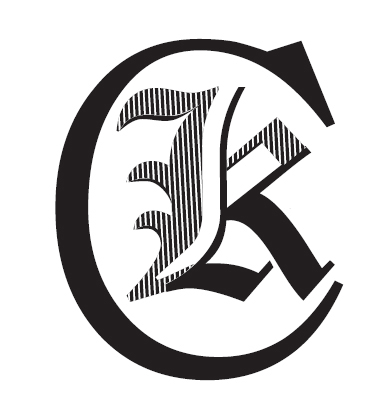 2014-09-27Resultat Karlskoga LCK:30 km:2759 (K)	Annika Svanberg	3:26.261201 (M)	Torbjörn Björn	2:25.121381 (M)	Mikael Strussenfelt	2:27.003492 (M)	Christer Tiger	2:42.008341 (M)	Tomas Lantto	3:11.49